Потаповский отдел МБУК ВР «МЦБ» им. М.В. Наумова           Литературный праздник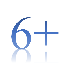 «В этот день, весной согретый, все цветы, улыбки – Вам!»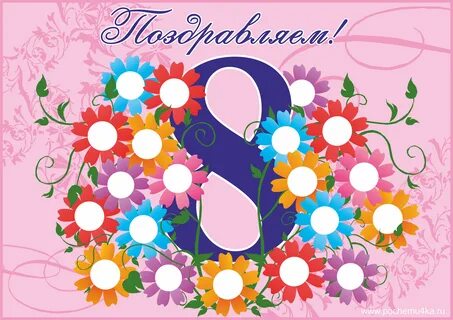                                                                         Подготовила ведущий библиотекарь С.Д. ДонсковаМарт 2024Дата проведения 5 марта 2024Время проведения 14.00Место проведения Потаповский отделКоличество участников 10-15 человекЛитературный праздник«В этот день, весной согретый, все цветы, улыбки – Вам!»Цель: поздравить девочек с праздником 8 Марта, создать хорошее настроение, способствовать развитию творческой активности.Ведущая. - Дорогие девочки, в этот весенний солнечный день поздравляем вас с 8 Марта! Оставайтесь такими же добрыми, отзывчивыми, веселыми и красивыми. Пусть ваши мечты исполняются. Пусть у вас будет много подарков, цветов и хорошего настроения. Цветите и улыбайтесь. С праздником! А у нас для вас сюрприз.Входят мальчики.- Здравствуйте, девицы! Здравствуйте, красавицы!Нет ли средь вас Василисы Премудрой и Прекрасной? Девочки молчат. - Да что вы спрашиваете? Разве не видите, что здесь одни царевны Несмеяны собрались!Придется нам в другом царстве искать!Ведущий:- Нет, подождите, если девчонки молчат и не признаются в том, что они премудрые и прекрасные, значит, они скромные!Скромные - раз, красавицы - два!- А еще они у нас умницы, хозяюшки, активные и позитивные, и до утра не перечислить. Не верите, добры молодцы? Сейчас мы вам докажем. Верно, девчонки?- Итак, участницы праздника готовы показать своё мастерство?Первый конкурс «Поэтический» - Весна - это время года, когда снег начинает таять, природа просыпается от зимней спячки, все вокруг оживает и наполняется новыми красками и запахами.Именно поэзия призвана помочь и научить нас увидеть и услышать мелодию окружающего мира. Среди весенних первых дней8 Марта всех дороже.На всей земле, для всех людейВесна и Женщина похожи!- Именно весной мы отмечаем прекрасный праздник – 8 марта. Читаем стихи о весне, о маме/Стихи для детей:Афанасий ФетЯ пришел к тебе с приветом…Я пришёл к тебе с приветом,Рассказать, что солнце встало,Что оно горячим светомПо листам затрепетало;Рассказать, что лес проснулся,Весь проснулся, веткой каждой,Каждой птицей встрепенулсяИ весенней полон жаждой;Рассказать, что с той же страстью,Как вчера, пришёл я снова,Что душа всё так же счастьюИ тебе служить готова;Рассказать, что отовсюдуНа меня весельем веет,Что не знаю сам, что́ будуПеть — но только песня зреет.1843 г.Федор Тютчев. ВеснаЗима недаром злится,Прошла её пора –Весна в окно стучитсяИ гонит со двора.И всё засуетилось,Всё нудит зиму вон,И жаворонки в небеУж подняли трезвон.Зима ещё хлопочетИ на Весну ворчит.Та ей в глаза хохочетИ пуще лишь шумит…Взбесилась ведьма злаяИ, снегу захватя,Пустила, убегая,В прекрасное дитя.Весне и горя мало:Умылася в снегуИ лишь румяней сталаНаперекор врагу.Стихотворение Ольги Чусовитиной «Кто открыл мне этот мир?»Кто открыл мне этот мир,Не жалея своих сил?И всегда оберегала?Лучшая на свете МАМА.Кто на свете всех милееИ теплом своим согреет,Любит больше, чем себя?Это МАМОЧКА моя.Книжки вечером читаетИ всегда всё понимает,Даже если я упряма,Знаю, любит меня МАМА.Никогда не унывает,Что мне надо, точно знает.Если, вдруг, случится драма,Кто поддержит? Моя МАМА.Я шагаю по дорожке,Но устали мои ножки.Перепрыгнуть через ямуКто поможет? Знаю — МАМА.Самуил Маршак «Весенняя песенка» Снег теперь уже не тот, потемнел он в поле.На озёрах треснул лёд, будто раскололи.Облака бегут быстрей, небо стало выше.Зачирикал воробей веселей на крыше.Всё чернее с каждым днём стёжки и дорожки,И на вербах серебром светятся серёжки.Стихотворение Ляли Нечёрной «Выбирал мальчишка розу осторожно»Выбирал мальчишка розу осторожно,Так, чтоб остальные не помять,Продавщица глянула тревожно:Помогать ему, не помогать?Тоненькими пальцами в чернилах,Натыкаясь на цветочные шипы,Выбрал ту, которая раскрылаПо утру сегодня лепестки.Выгребая свою мелочь из карманов,На вопрос - кому он покупал?Засмущался как-то очень странно:«Маме…», - еле слышно прошептал.-День рожденья, ей сегодня тридцать…Мы с ней очень близкие друзья.Только вот лежит она в больнице,Скоро будет братик у меня.Убежал. А мы стояли с продавщицей,Мне - за сорок, ей – за пятьдесят.Женщинами стоило родиться,Чтобы вот таких растить ребят.Ирина Токмакова «Весна» К нам весна шагает быстрыми шагами,И сугробы тают под её ногами.Чёрные проталины на полях видны.Верно очень тёплые ноги у весны.Валентина Берестова «Праздник мам».Восьмое марта, праздник мам,Тук-тук! — стучится в двери к нам.Он только в тот приходит дом,Где помогают маме.Мы пол для мамы подметём,На стол накроем сами.Мы сварим для неё обед,Мы с ней споём, станцуем.Мы красками её портретВ подарок нарисуем.— Их не узнать! Вот это да! -Тут мама скажет людям.А мы всегда,А мы всегда,Всегда такими будем!В.А. Жуковский «Жаворонок» На солнце тёмный лес зардел,В долине пар белеет тонкий,И песню раннюю запел,В лазури жаворонок звонкий.Он голосисто с вышины,Поёт, на солнышке сверкая:- Весна пришла к нам молодая,Я здесь пою приход весны.Стихотворение Н. Саконской «Разговор о маме».От чистого сердца,Простыми словамиДавайте, друзья,Потолкуем о маме.Мы любим ееКак хорошего другаЗа то, что у насС нею все сообща,За то, что когдаНам приходится туго,Мы можем всплакнутьУ родного плеча.Мы любим ее и за то,Что пороюСтановятся строжеВ морщинках глаза.Но стоит с повиннойПрийти головою —Исчезнут морщинки,Умчится гроза.За то, что всегдаБез утайки и прямоМы можем доверитьЕй сердце свое.И просто за то,Что она наша мама,Мы крепко и нежноЛюбим ее.- Скажите, добры молодцы, справились наши красавицы с первым заданием? А вот и второе поспело. Девочки очень любят болтать и для них специально подготовлен конкурс «Мисс Говорунья».Учащимся выдаются листы со скороговорками, кто быстро и правильно прочитает тот и выигрывает. А чтобы было веселее, скороговорку надо произнести со сладостями во рту:На дворе – трава, на траве – дроваРасскажите про покупки,Про какие про покупки?Про покупки, про покупки,Про покупочки мои.Шла Саша по шоссе и сосала сушку.Маланья-болтунья молоко болтала, выбалтывала, не выболтала.Варвара караулила цыплят, а ворона воровала.- А теперь настало время окунуться в сказку. Все ли вы знаете русскую народную сказку про Царевну-лягушку? (вспомнить сказку может помочь мультфильм «Царевна-лягушка», можно демонстрировать фрагменты). Пусть наши девочки выполнят задания и узнаем, какие они хозяюшки, разумницы, искусницы, петь-плясать мастерицы.Все должны сегодня мы        Окунуться в сказку. А если там опасно? Наденем лучше маску.Конкурсное задание «Актерский талант»- Сейчас вы должны проявить все свои творческие способности и надев маску Лягушки театрально произнести следующие слова:- Я твоя невеста, Иван Царевич. Возьми меня замуж. Знать судьба твоя такая.- Знаю, Иван Царевич, твою печаль. Не тужи, ступай лучше спать. Утро вечера мудрёнее.- Молодцы, девочки, справились с актерским мастерством. А теперь настала пора снять лягушечью кожу и показать на что вы способны.Конкурс «Разумницы»- Трудные вопросы на премудрость. Нужно отгадать загадки о героях русской и зарубежной литературы. Русские литературные загадки про героев детских произведений:На чем в гостях, вдали от дома,Играл Садко царю морскому?Тот музыкальный инструментСломал он, улучив момент.(Ответ — Гусли.)Он разбойник, он злодей,Свистом он пугал людей.(Ответ — Соловей-разбойник.)Вспомни басню. Что за птица?В ней поверила лисице?Лестью рыжая плутовкаЗавладела сыром ловко.(Ответ — Ворона.)Припомните, детишки,Был в старой доброй книжкеАнсамбль из Мартышки,Осла, Козла и Мишки.Теперь мне помогайтеИ басню отгадайте.(Ответ — «Квартет».)Пример такой – другим наука.Кто вместе с Лебедем и ЩукойТащил, кряхтя, с поклажей воз?Ответь быстрее на вопрос.(Ответ — Рак.)Вот вам мое определение:Старик во время наводненияЗайчишек вызволял старательно.Вы можете назвать спасателя?(Ответ — Мазай.)Близ Диканьки в хуторочкеПаренек Вакула жил.Кем, скажи мне, братец, срочноПо профессии он был?(Ответ — Кузнец.)Ответь, подумав, не спеша:Кого же подковал Левша?(Ответ — Блоху.)В романах Дойла есть герой.Известным сыщиком он стал.Убийства сложности любойОн силой мысли раскрывал.(Ответ — Холмс Шерлок.)Это сказочный, летучий,Огнедышащий, могучий(Часто – многоглавый) змей.Назови его скорей!(Ответ — Дракон.)Я, красив, силен, могуч,Я грознее грозных туч,И умнее всех, нет слов, —Много у меня голов.(Ответ — Змей Горыныч.)Слово – сказочный герой,Чаще – добрый, реже – злой,Маг, колдун и чародей.Назови его скорей.(Ответ — Волшебник.)Кто знает город Изумрудный,Тем мне помочь не будет трудно.Читал я: в нем волшебник был,А звали как его – забыл!(Ответ — Гудвин.)Он одежду мирно шил,Но отважно говорил:«Силачом слыву недаром,Семерых – одним ударом!»(Ответ — Храбрый Портняжка.)Вспомнил я о нем недаром:Потому что он силен:Семерых одним ударомУбивать умеет он.(Ответ — Храбрый Портняжка.)Знайте, этого плутишкуНикому не обхитрить:Людоеда, словно мышку,Умудрился проглотить!И шпоры звенят у него на ногах,Скажите мне, кто это?(Ответ — Кот в сапогах.)Умен, изворотлив усатый дружок —Хозяина сделал богатым.Но жить он не может без красных сапог.Ну что, угадали, ребята?(Ответ — Кот в сапогах.)Внучка к бабушке пошла,Пироги к ней понесла.Серый волк за ней следил,Обманул и проглотил!(Ответ — Красная Шапочка.)Хоть он стоек был и смел,Но в огне не уцелел.Младший сын столовой ложки,Он стоял на крепкой ножке.Не железный, не стеклянный,Был солдатик…(Ответ — Оловянный.)В детстве все над ним смеялись,Оттолкнуть его старались:Ведь никто не знал, что онБелым лебедем рожден.(Ответ — Гадкий утенок.)Предупредить я вас должна:Я так хрупка, я так нежна,Что через тысячу перинГорошину однуЯ буду чувствовать всю ночьИ так и не засну!(Ответ — Принцесса на горошине.)Кто, скажите всем на дивоПоявлялся из огнива?(Ответ — Три собаки.)Чтоб друга верного спасти,Ее полстраны пришлось пройти:От разбойников бежать,В снежной буре замерзать,Через льды перебираться,С королевою сражаться.(Ответ — Герда.)Появилась девочкаВ чашечке цветка.И была та девочкаЧуть больше ноготка.В ореховой скорлупкеДевочка спала.Вот такая девочка,Как она мила!(Ответ — Дюймовочка.)Смышленость этого мальчишкиСпасла его и шесть братишек,Хоть ростом мал он да удал,Так кто из вас о нем читал?(Ответ — Мальчик-с-пальчик.)Всем он каши наварил,Съесть ее не хватит сил.(Ответ — Горшочек.)Зеркальце, скажи, будь мило,Кто на свете всех белее? —Как-то мачеха спросила,Та, что всех хитрей и злее.И ответила, сверкая,Зеркальце, чуть-чуть помешкав:— Всех прекрасней молодаяПадчерица …(Ответ — Белоснежка.)Бедняжка я и замарашка,К золе привыкла и печам.Мне днём бывает очень тяжко,И я мечтаю по ночам.Но я не плачу, я не плачу,Я улыбаюсь и терплю.Я верю в счастье и удачуИ всех жалею и люблю.(Ответ — Золушка.)Конкурс «Юные дизайнеры»- Снова обратимся к сказке «Царевна лягушка». В сказке царь давал задания невестам. Одно из заданий было сшить царю рубаху. Но вам предстоит создать красивое платье для праздничного вечера.Девочкам выдаются листки с силуэтом платья. Пока звучит музыка, девочки раскрашивают платье цветными карандашами.Конкурс " Кулинарная интуиция "Ведущий: Еще одно задание от царя-батюшки: испечь пирог.  А вы, как будущие хозяйки, должны разбираться в продуктах. Участницы стоят с завязанными глазами и вилкой в руке. Цель игры – угадать, какой продукт расположен перед ними, дотрагиваясь до него вилкой. В качестве продуктов подойдут груши, огурцы, картошка, луковица и пр.Конкурс «Танцевальный» Ведущий:- Мы не могли обойти танцевальный конкурс. И сейчас вашему вниманию мы предлагаем небольшой танцевальный флешмоб.https://yandex.ru/video/preview/16444218125064360046Ведущий:- Подошел к завершению наш литературный праздник. Мы желаем всем нашим девочкам сбросить лягушечью кожу и надеть корону. Потому что вы нежны как весенние цветы, прелестны как весенние солнечные лучики, прекрасны как принцессы.Весна пускай с собою принесет,Оттенки радости и нотки вдохновения,Ведь женский день растопит даже ледИ наколдует сказку и веселье!До новых встреч, друзья!